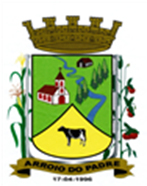 ESTADO DO RIO GRANDE DO SULMUNICÍPIO DE ARROIO DO PADREGABINETE DO PREFEITOÀ			Mensagem 68/2022.Câmara Municipal de VereadoresSenhora PresidenteSenhores VereadoresQuero cumprimentá-los quando cumpre encaminhar para apreciação nesta Casa Legislativa mais um projeto de lei. O projeto de lei 68/2022, ora encaminhado tem por objetivo propor abertura de Crédito Adicional Suplementar no orçamento municipal de 2022 para adicionar recursos a dotações orçamentárias vinculadas a Secretaria Municipal da Educação, Cultura, Esporte e Turismo.São dotações orçamentárias que englobam material de consumo, serviços e equipamentos.A cobertura dos Créditos Adicionais se dará com recursos específicos com vinculo a área de educação, sendo a maior parte proveniente do superávit financeiro nas respectivas fontes, no exercício de 2021 e ainda da projeção do excesso de arrecadação do convênio de  transporte escolar do estado.São atividades importantes para o município e assim, havendo recursos financeiros disponíveis que são possíveis de serem aplicados conforme indicado no projeto de lei, o Poder Executivo entende que a movimentação orçamentária poderá ser levada a efeito conforme proposto e deste modo aguarda a aprovação de mais este projeto de lei.	Nada mais havia para o momento.Atenciosamente.Arroio do Padre, 03 de março de 2022_____________________Rui Carlos PeterPrefeito MunicipalÀ Sra.Jodele Vahl SchlesenerPresidente da Câmara Municipal de VereadoresArroio do Padre/RSESTADO DO RIO GRANDE DO SULMUNICÍPIO DE ARROIO DO PADREGABINETE DO PREFEITOPROJETO DE LEI Nº 68, DE 03 DE MARÇO DE 2022.Autoriza o Município de Arroio do Padre a realizar abertura de Crédito Adicional Suplementar no Orçamento Municipal de 2022.Art. 1° Fica autorizado o Município de Arroio do Padre, Poder Executivo, a realizar abertura de Crédito Adicional Suplementar no Orçamento do Município para o exercício de 2022, nos seguintes programas de trabalho e respectivas categorias econômicas e conforme as quantias indicadas:04 – Secretaria de Educação, Cultura, Esporte e Turismo02 – Manutenção das Atividades da Educação Infantil12 – Educação365 – Educação Infantil0402 – Manutenção e Desenvolvimento da Educação Infantil2.407 – Manutenção do Transporte Escolar3.3.90.39.00.00.00 – Outros Serviços de Terceiros – Pessoa Jurídica. R$ 79.542,59 (setenta e nove mil, quinhentos e quarenta e dois reais e cinquenta e nove centavos)Fonte de Recurso: 1002 – Salário Educação04 – Secretaria de Educação, Cultura, Esporte e Turismo03 – Manutenção das Atividades do Ensino Fundamental12 – Educação 361 – Ensino Fundamental0403 – Manutenção e Desenvolvimento do Ensino Fundamental2.413 – Fornecimento da Merenda Escolar3.3.90.30.00.00.00 – Material de Consumo. R$ 6.608,94 (seis mil, seiscentos e oito reais e noventa e quatro centavos)Fonte de Recurso: 1004 – PNAE04 – Secretaria de Educação, Cultura, Esporte e Turismo03 – Manutenção das Atividades do Ensino Fundamental12 – Educação 361 – Ensino Fundamental0403 – Manutenção e Desenvolvimento do Ensino Fundamental2.414 – Manutenção do Serviço de Transporte Escolar3.3.90.39.00.00.00 – Outros Serviços de Terceiros - Pessoa Jurídica. R$ 250.000,00 (duzentos e cinquenta mil reais)Fonte de Recurso: 1002 – Salário Educação3.3.90.39.00.00.00 – Outros Serviços de Terceiros - Pessoa Jurídica. R$ 50.432,82 (cinquenta mil, quatrocentos e trinta e dois reais e oitenta e dois centavos)Fonte de Recurso: 1003 – PNATE04 – Secretaria de Educação, Cultura, Esporte e Turismo03 – Manutenção das Atividades do Ensino Fundamental12 – Educação 361 – Ensino Fundamental0403 – Manutenção e Desenvolvimento do Ensino Fundamental2.416 – Manutenção das Escolas Municipais3.3.90.30.00.00.00 – Material de Consumo. R$ 3.497,66 (três mil, quatrocentos e noventa e sete reais e sessenta e seis centavos)Fonte de Recurso: 1005 – PDDE04 – Secretaria de Educação, Cultura, Esporte e Turismo03 – Manutenção das Atividades do Ensino Fundamental12 – Educação 361 – Ensino Fundamental0403 – Manutenção e Desenvolvimento do Ensino Fundamental1.417 – Reaparelhamento do Ensino Fundamental4.4.90.52.00.00.00 – Equipamentos e Material Permanente. R$ 1.400,00 (um mil e quatrocentos reais)Fonte de Recurso: 1005 - PDDE 04 – Secretaria de Educação, Cultura, Esporte e Turismo04 – Manutenção das Atividades do Ensino Médio12 – Educação362 – Ensino Médio0404 – Colaborar no Acesso do Ensino Médio2.419 – Colaborar no Acesso do Ensino Médio3.3.90.39.00.00.00 – Outros Serviços de Terceiros – Pessoa Jurídica. R$ 186.140,00 (cento e oitenta e seis mil, cento e quarenta reais)Fonte de Recurso: 1001 – Convênio Transporte EscolarValor total do Crédito Adicional Suplementar: R$ 577.622,01 (quinhentos e setenta e sete mil, seiscentos e vinte e dois reais e um centavo)Art. 2° Servirão de cobertura para o Crédito Adicional Suplementar de que trata o art. 1° desta Lei, recursos financeiros provenientes do superávit financeiro verificado no exercício de 2021, nas seguintes Fontes de Recurso e respectivos valores:Fonte de Recurso: 1001 – Convênio Transporte Escolar, no valor de R$ 31.786,19 (trinta e um mil, setecentos e oitenta e seis reais e dezenove centavos);Fonte de Recurso: 1002 – Salário Educação, no valor de R$ 329.542,59 (trezentos e vinte e nove mil, quinhentos e quarenta e dois reais e cinquenta e nove centavos);Fonte de Recurso: 1003 – PNATE, no valor de R$ 50.432,82 (cinquenta mil, quatrocentos e trinta e dois reais e oitenta e dois centavos);Fonte de Recurso: 1004 – PNAE, no valor de R$ 6.608,94 (seis mil, seiscentos e oito reais e noventa e quatro centavos);Fonte de Recurso: 1005 – PDDE, no valor de R$ 4.897,66 (quatro mil, oitocentos e noventa e sete reais e sessenta e seis centavos);Art. 3° Servirão ainda de cobertura para o Crédito Adicional Suplementar de que trata o art. 1° desta Lei, recursos financeiros provenientes do excesso de arrecadação projetados para o exercício de 2022, na Fonte de Recurso: 1001 – Convênio Transporte Escolar, no valor de R$ 154.353,81 (cento e cinquenta e quatro mil, trezentos e cinquenta e três reais e oitenta e um centavos).Art. 4° Esta Lei entra em vigor na data de sua publicação.            Arroio do Padre, 03 de março de 2022.Visto técnico:Loutar PriebSecretário de Administração, Planejamento, Finanças, Gestão e Tributos.                        Rui Carlos PeterPrefeito Municipal